Geo ChallengePopis hry:Geo Challenge je kvízová hra, která má testovat vaše geografické znalosti. Součástí této hry jsou čtyři krátké kvízy, které testují vaše vědomosti ve čtyřech kategoriích: vlajky, státy, hlavní města a slavné památky. Každá část kvízu trvá šedesát sekund. Hlavním cílem je odpovědět na všechny otázky co nejrychleji a za správné odpovědi můžete získat více času.Popis aktivity: Stáhněte si aplikaci z Google Play či App Store. Stiskněte Start a zahajte kvíz. Splňte všechny kategorie od vlajek, přes státy a jejich hlavní města až po nejznámější světové památky. Po splnění těchto kategorií vám aplikace vyhodnotí vaše výsledky ze všech kategorií zvlášť a sečte je dohromady. Poté můžete porovnat své výsledky s ostatními. Můžete se také podívat na správné odpovědi po stisknutí tlačítka 'View answers'. Pokud si chcete zkusit pouze jednu z těchto kategorií, klikněte na 'Training' a vyberte si příslušnou kategorii. Ve skupině se můžete domluvit a soutěžit, kdo bude mít z určité kategorie nejvíce bodů.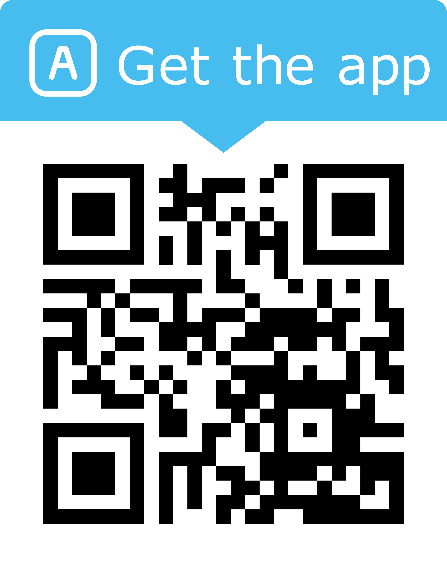 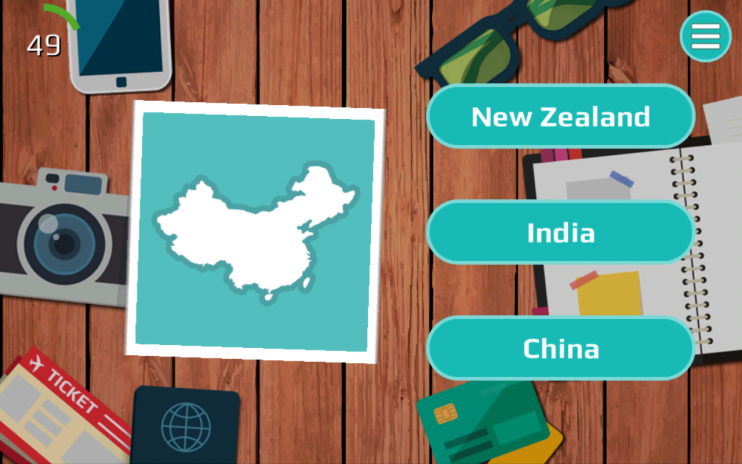 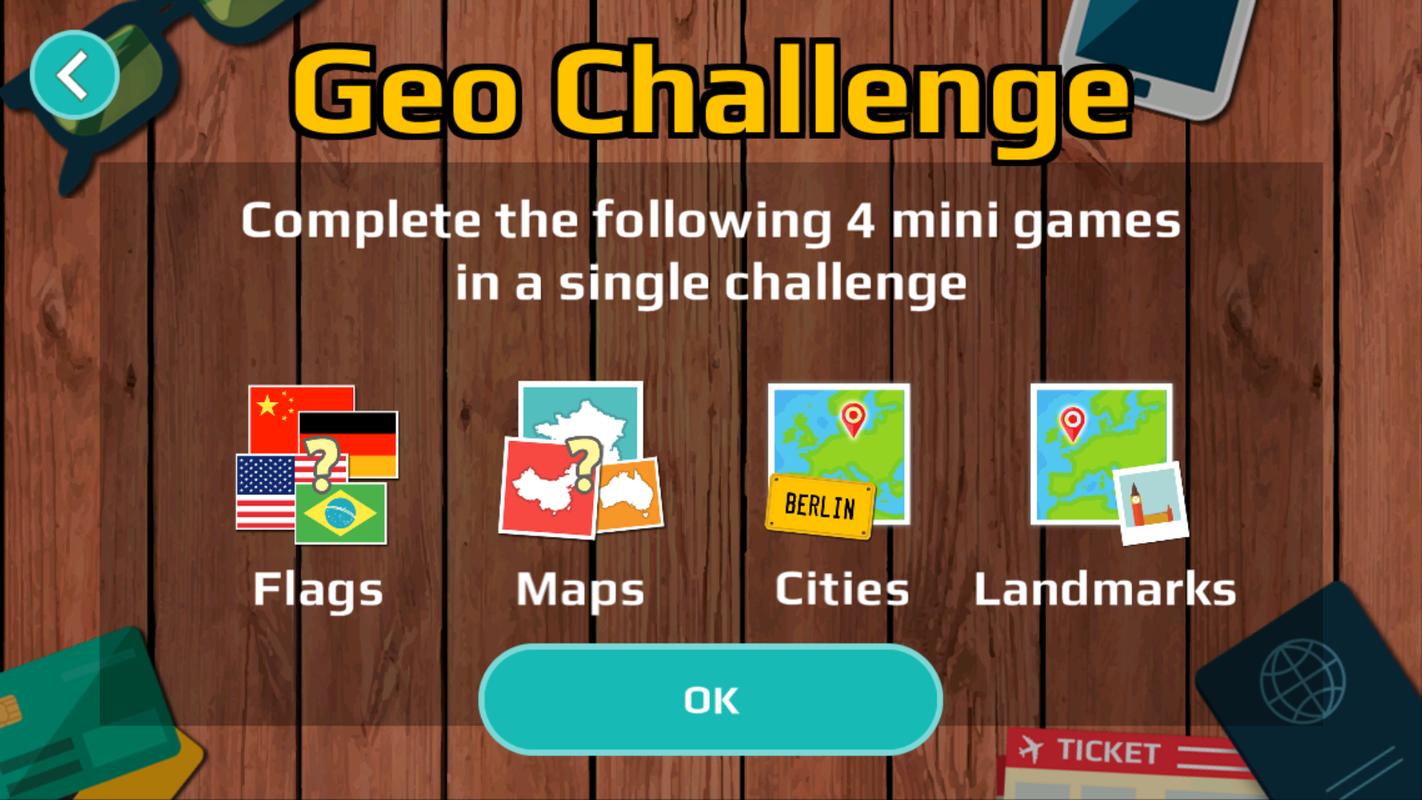 